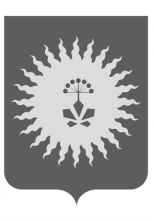 АДМИНИСТРАЦИЯ АНУЧИНСКОГО МУНИЦИПАЛЬНОГО РАЙОНАРАСПОРЯЖЕНИЕОб организации работы «горячей линии» на территории Анучинского муниципального района      Руководствуясь постановлением  Правительства Российской Федерации от 08.08.2012 № 808 «Об организации теплоснабжения в Российской Федерации и о внесении изменений в некоторые акты Правительства Российской Федерации», с целью постоянного мониторинга и оперативного контроля обеспечения надежности теплоснабжения на территории Анучинского муниципального района, Организовать работу «горячей линии» по приему обращений потребителей:Принятие устных обращений потребителей – Единая диспетчерская служба Анучинского муниципального района (Мосунов), телефон 8-42362- 97-0-66 (круглосуточно).Принятие письменных обращений потребителей – 692300, Приморский край, Анучинский район, с. Анучино, ул. Лазо, 6.        Отдел жизнеобеспечения администрации Анучинского муниципального района (Кравчук) с 900 – 1700 (понедельник-четверг), с 900 – 1600 (пятница) или по эл. почте anuchinsky_arch@mo.primorsky.ru.        2. Общему отделу администрации (Бурдейная) опубликовать распоряжение в средствах массовой информации и разместить в информационно-телекоммуникационной сети Интернет на официальном сайте администрации Анучинского муниципального района.        3. Контроль  за исполнением настоящего распоряжения возложить на начальника отдела жизнеобеспечения администрации Анучинского  муниципального района Бурдейную О.В.. И.о. главы администрацииАнучинского муниципального района                                                А.Я. Янчук    15.10.2015 годас. Анучино№221-р